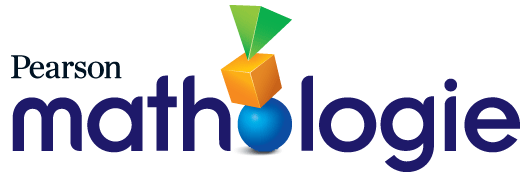 Corrélation de Mathologie 2 (5 domaines) – Ontario Curriculum françaisIntention du documentCe document a pour but de guider les enseignants et enseignantes francophones de l’Ontario dans l’utilisation du matériel Mathologie 2. Mathologie a été élaboré à partir des attentes et contenus du curriculum anglais de mathématiques. Puisque le curriculum français ne correspond pas à une traduction mot-à-mot du curriculum anglais, des disparités ont été notées entre les attentes et les contenus des deux documents. Ce qui suit permettra aux enseignants et enseignantes francophones de voir les liens directs entre les activités de Mathologie et les attentes et contenus du curriculum de mathématiques en français.2e année, Premier boîtier : Le nombreNumération et sens du nombre* Quelques différences importantes entre le curriculum anglais et françaisEnsemble 1 des fiches Le nombre : Compter ActivitésPetits livretsQu’est-ce que tu préfères ?Les façons de compterUne journée spéciale au parcCartes d’intervention 1 et 21, 2, 52, 52, 5ReprésentationsN3.2 Écrire en chiffres les nombres naturels au moins jusqu’à 100 et les lire.1DénombrementCompter au moins jusqu’à 100 par 1 et par intervalles de 2, de 5, de 10 et de 25, avec ou sans matériel concret, à partir d’un multiple de 2, de 5, de 10 ou de 25 respectivement.Compter à rebours par 1 et par intervalles de 10 à partir d’un nombre naturel inférieur à 101, à l’aide ou non de matériel concret (p. ex., grille de 100).1, 2, 3, 51, 4, 5Ensemble 2 des fiches Le nombre : Les liens entre les nombres 1ActivitésPetits livretsQu’est-ce que tu préfères ?La grande course de traîneaux à chiensDe retour à BatocheLes façons de compterUne journée spéciale au parcCartes d’intervention 3 et 46, 7, 10, 126, 77, 8, 1011, 12Dénombrement Compter au moins jusqu’à 100 par 1 et par intervalles de 2, de 5, de 10 et de 25, avec ou sans matériel concret, à partir d’un multiple de 2, de 5, de 10 ou de 25 respectivement.6, 7, 8, 11, 12Représentations Écrire en chiffres les nombres naturels au moins jusqu’à 100 et les lire.Utiliser une variété d’objets et d’illustrations pour représenter des nombres naturels (p. ex., bâtons à café, cubes emboîtables).utiliser les nombres ordinaux jusqu’à 50 (p. ex., c’est aujourd’hui la quarante-deuxième journée d’école depuis la rentrée scolaire).6, 7, 8, 9, 10, 11, 126, 7, 8, 129Quantité et relationsÉtablir les relations qui existent entre des nombres à deux chiffres pour faciliter la résolution de calculs (p. ex., pour calculer 19 + 21, on peut décomposer 19 en 10 et 9, 21 en 20 et 1, puis additionner 10 + 20 et 1 + 9 pour obtenir 40).Utiliser du matériel de manipulation pour composer et décomposer des nombres (p. ex., 42 peut être représenté par 4 groupes de 10 et 2 unités, par 3 groupes de 10 et 12 unités).Explorer les relations entre les nombres repères (p. ex., 1 et 10, 10 et 100, 25 et 50, 50 et 100).Décomposer un nombre et identifier la valeur d’un chiffre selon sa position dans un nombre naturel inférieur à 101, à l’aide de matériel concret ou illustré (p. ex., droite numérique, cadre à dix cases, calculatrice, matériel de base dix).6, 7, 8, 1211, 1210, 1212Ensemble 3 des fiches Le nombre : Les regroupements et la valeur de positionActivitésPetits livretsRetour à BatocheUne classe pleine de projets La tirelireLes façons de compter  Une journée spéciale au parc Qu’est-ce que tu préfères ? Cartes d’intervention 5 et 61313, 161315, 161515, 16Dénombrement Compter au moins jusqu’à 100 par 1 et par intervalles de 2, de 5, de 10 et de 25, avec ou sans matériel concret, à partir d’un multiple de 2, de 5, de 10 ou de 25 respectivement.Compter à rebours par 1 et par intervalles de 10 à partir d’un nombre naturel inférieur à 101, à l’aide ou non de matériel concret (p. ex., grille de 100).14, 15, 1614ReprésentationsUtiliser une variété d’objets et d’illustrations pour représenter des nombres naturels (p. ex., bâtons à café, cubes emboîtables).*Placer des nombres naturels jusqu’à 100 sur une droite numérique et une droite numérique partielle.*Ce contenu ne se retrouve pas dans le curriculum français mais la droite numérique fait partie des modèles de représentation à enseigner.1414Quantité et relations*Comparer et ordonner des nombres naturels jusqu’à 100, y compris des montants jusqu’à 100 ¢, à l’aide de divers outils.Utiliser du matériel de manipulation pour composer et décomposer des nombres.(p. ex., 42 peut être représenté par 4 groupes de 10 et 2 unités, par 3 groupes de 10 et 12 unités).Décomposer un nombre et identifier la valeur d’un chiffre selon sa position dans un nombre naturel inférieur à 101, à l’aide de matériel concret ou illustré (p. ex., droite numérique, cadre à dix cases, calculatrice, matériel de base dix).*Ce contenu ne se retrouve pas tel quel dans le curriculum français mais il est sous-entendu dans l’attente 2 (quantité et relations).13, 14, 15, 1613, 15, 1614,15Liens avec d’autres domaines : Modélisation et algèbreidentifier et expliquer, à l’aide de matériel concret (p. ex., grille de 100, droite numérique, table d’addition), la régularité d’addition qui définit une suite numérique effectuée avec la calculatrice.prolonger des suites numériques basées sur une régularité d’addition, à l’aide de matériel concret (p. ex., grille de 100, droite numérique, calculatrice).Liens avec d’autres domaines : Modélisation et algèbreidentifier et expliquer, à l’aide de matériel concret (p. ex., grille de 100, droite numérique, table d’addition), la régularité d’addition qui définit une suite numérique effectuée avec la calculatrice.prolonger des suites numériques basées sur une régularité d’addition, à l’aide de matériel concret (p. ex., grille de 100, droite numérique, calculatrice).Ensemble 4 des fiches Le nombre : L’initiation aux fractionsActivitésPetits livrets Un devoir gagnant !Cartes d’intervention 7 et 817, 18, 19, 20, 21Dénombrement *Déterminer, à l’aide de l’exploration et de matériel concret, les liens entre le nombre de parties fractionnaires d’un tout et la taille des parties fractionnaires.*Regrouper des parties fractionnaires pour former un tout à l’aide de matériel concret.*Comparer des fractions à l’aide de matériel concret, sans utiliser la notation fractionnaire conventionnelle.*Ces contenus ne se retrouvent pas tels quels dans le curriculum français mais ils sont partiellement sous-entendu dans les contenus suivants:Représenter les doubles d’un nombre naturel donné.Représenter les demis et les quarts en tant que parties d’un élément et d’un ensemble d’éléments à l’aide de matériel concret (p. ex., horloge).Partager un nombre d’objets selon une régularité de correspondance multivoque (p. ex., partager 12 carottes entre 4 personnes signifie que chaque personne en obtiendra 3).17, 18, 19, 20, 2120, 2119, 21Liens avec d’autres domaines :Liens avec d’autres domaines :Ensemble 5 des fiches Le nombre : Les liens entre les nombres 2ActivitésPetits livretsUne classe pleine de projets La tirelire Une journée spéciale au parc Cartes d’intervention 9 et 1023, 2524, 2525Dénombrement Compter au moins jusqu’à 100 par 1 et par intervalles de 2, de 5, de 10 et de 25, avec ou sans matériel concret, à partir d’un multiple de 2, de 5, de 10 ou de 25 respectivement.Quantité et relationsUtiliser du matériel de manipulation pour composer et décomposer des nombres (p. ex., 42 peut être représenté par 4 groupes de 10 et 2 unités, par 3 groupes de 10 et 12 unités).*Déterminer, à l’aide de matériel concret, la dizaine la plus proche d’un nombre à deux chiffres donné et justifier sa réponse* Il n’y a pas d’équivalent dans le curriculum français. Ce contenu est  sous-entendu dans les contenus suivants: Explorer les relations entre les nombres repères (p. ex., 1 et 10, 10 et 100, 25 et 50, 50 et 100).Décomposer un nombre et identifier la valeur d’un chiffre selon sa position dans un nombre naturel inférieur à 101, à l’aide de matériel concret ou illustré (p. ex., droite numérique, cadre à dix cases, calculatrice, matériel de base dix).23, 24, 2522, 25Représentations *Placer des nombres naturels jusqu’à 100 sur une droite numérique et une droite numérique partielle* Il n’y a pas d’équivalent dans le curriculum français ceci peut être sous-entendu dans le contenu suivant:N.3.4 Utiliser une variété d’objets et d’illustrations pour représenter des nombres naturels (p. ex., bâtons à café, cubes emboîtables).N.3.5 Placer, en fonction de l’échelle donnée, les multiples de 2, de 5 ou de 10 sur une droite numérique graduée jusqu’à 50.22. 24. 25Ensemble 6 des fiches Le nombre : Conceptualiser l’addition et la soustractionActivitésPetits livretsLa boulangerie d’ArrayOn joue aux billes... La grande course de traîneaux à chiens Cartes d’intervention 11 et 1227, 28, 29, 30, 3127, 28, 29, 30, 3127, 28, 29, 30, 31Sens des opérationsUtiliser les faits numériques d’addition et de soustraction jusqu’à 18 en utilisant diverses stratégies (p. ex., les doubles, un de plus, deux de plus, pense-addition).Démontrer les propriétés de la commutativité de l’addition à l’aide de matériel concret (p. ex., 3 + 2 = 2 + 3). Décrire et utiliser diverses stratégies (p. ex., doubler, former des dizaines, décomposer, utiliser la commutativité et employer le calcul mental) pour calculer des nombres inférieurs à 100. Utiliser diverses techniques pour vérifier la vraisemblance et l’exactitude de la solution à un problème d’addition ou de soustraction (p. ex., estimation, opération inverse, manipulation).Explorer les relations entre les opérations (p. ex., l’addition est l’opération inverse de la soustraction). Démontrer, à l’aide d’une calculatrice et de matériel concret, la multiplication en tant qu’addition répétée et la division en tant que soustraction répétée de groupes d’objets en ensembles égaux. Utiliser différentes stratégies appropriées pour résoudre des problèmes (p. ex., manipulation, dénombrement, calcul mental).26, 27, 28, 29, 30, 3126, 27, 28, 29, 30, 3126, 27, 28, 29, 30, 3126, 27, 28, 29, 30, 3126, 27, 28, 29, 30, 3126, 27, 28, 29, 30, 3126, 27, 28, 29, 30, 31Liens avec d’autres domaines : Modélisation et algèbre*Découvrir, par l’exploration, et utiliser la propriété de la commutativité de l’addition pour faciliter le calcul de nombres naturels.**Découvrir, par l’exploration, les propriétés de zéro dans l’addition et la soustraction (c.-à-d., quand on additionne zéro à un nombre, le nombre ne change pas; quand on soustrait zéro d’un nombre, le nombre ne change pas).*Il y a un contenu sur la commutativité dans l’attente 4 (sens des opérations) en numération et sens du nombre.**Il s’agit d’un concept algébrique mais il ne se retrouve pas tel quel dans le curriculum d’algèbre de 2e année.Liens avec d’autres domaines : Modélisation et algèbre*Découvrir, par l’exploration, et utiliser la propriété de la commutativité de l’addition pour faciliter le calcul de nombres naturels.**Découvrir, par l’exploration, les propriétés de zéro dans l’addition et la soustraction (c.-à-d., quand on additionne zéro à un nombre, le nombre ne change pas; quand on soustrait zéro d’un nombre, le nombre ne change pas).*Il y a un contenu sur la commutativité dans l’attente 4 (sens des opérations) en numération et sens du nombre.**Il s’agit d’un concept algébrique mais il ne se retrouve pas tel quel dans le curriculum d’algèbre de 2e année.Ensemble 7 des fiches Le nombre : L’aisance avec les opérationsActivitésPetits livretsQu’est-ce que tu préfères ?La boulangerie d’Array On joue aux billes... Une classe pleine de projets La tirelireLa grande course de traîneaux à chiens Cartes d’intervention 13 et 143334, 363535, 363535Quantité et relationsUtiliser du matériel de manipulation pour composer et décomposer des nombres (p. ex., 42 peut être représenté par 4 groupes de 10 et 2 unités, par 3 groupes de 10 et 12 unités).32, 33, 34, 35, 36Sens des opérationsUtiliser les faits numériques d’addition et de soustraction jusqu’à 18 en utilisant diverses stratégies (p. ex., les doubles, un de plus, deux de plus, pense-addition).*Décrire les relations qui existent entre des quantités à l’aide de l’addition et de la soustraction de nombres naturels.**Résoudre des problèmes comprenant l’addition et la soustraction de nombres à deux chiffres, avec ou sans regroupements, à l’aide de matériel concret (p. ex., matériel de base 10, jetons), d’algorithme personnel et d’algorithme conventionnel. Démontrer les propriétés de la commutativité de l’addition à l’aide de matériel concret (p. ex., 3 + 2 = 2 + 3).* Il n’y a pas d’équivalent dans le curriculum français. ceci peut être sous-entendu dans le contenu suivant:Explorer les relations entre les opérations (p. ex., l’addition est l’opération inverse de la soustraction).** Il n’y a pas d’équivalent dans le curriculum français. ceci peut être sous-entendu dans les contenus suivants:N.4.3 Décrire et utiliser diverses stratégies (p. ex., doubler, former des dizaines, décomposer, utiliser la commutativité et employer le calcul mental) pour calculer des nombres inférieurs à 100. N.4.4 Utiliser diverses techniques pour vérifier la vraisemblance et l’exactitude de la solution à un problème d’addition ou de soustraction (p. ex., estimation, opération inverse, manipulation).32, 33, 34, 35, 3632, 33, 34, 35, 363532Liens avec d’autres domaines : Modélisation et algèbreReprésenter une équation à l’aide de matériel concret (p. ex., balance à plateaux).Expliquer le lien entre la représentation concrète et symbolique d’une équation.Liens avec d’autres domaines : Modélisation et algèbreReprésenter une équation à l’aide de matériel concret (p. ex., balance à plateaux).Expliquer le lien entre la représentation concrète et symbolique d’une équation.Ensemble 8 des fiches Le nombre : L’initiation à la multiplicationActivitésPetits livretsQu’est-ce que tu préfères ? Les façons de compter Une journée spéciale au parc Le meilleur anniversaire La boulangerie d’ArrayOn joue aux billes... Cartes d’intervention 15 et 16373737, 393838, 39, 40, 41, 4238, 39, 40, 41, 42DénombrementPartager un nombre d’objets selon une régularité de correspondance multivoque (p. ex., partager 12 carottes entre 4 personnes signifie que chaque personne en obtiendra 3).Compter au moins jusqu’à 100 par 1 et par intervalles de 2, de 5, de 10 et de 25, avec ou sans matériel concret, à partir d’un multiple de 2, de 5, de 10 ou de 25 respectivement.37, 38, 39, 4237, 38, 39, 40, 41, 42Sens des opérationsDémontrer, à l’aide d’une calculatrice et de matériel concret, la multiplication en tant qu’addition répétée et la division en tant que soustraction répétée de groupes d’objets en ensembles égaux. Démontrer, à l’aide d’une calculatrice et de matériel concret, la multiplication en tant qu’addition répétée et la division en tant que soustraction répétée de groupes d’objets en ensembles égaux.37, 38, 39, 40, 41, 4237, 38, 39, 42Liens avec d’autres domaines : Modélisation et algèbreProlonger des suites numériques basées sur une régularité d’addition, à l’aide de matériel concret (p. ex., grille de 100, droite numérique, calculatrice). Créer des suites numériques à partir de suites non numériques à motif croissant. Explorer et décrire les régularités dans une grille de 100 en comptant par 1 et par intervalles de 2, de 5, de 10 et de 25 et en faisant des liens d’addition.Représenter une équation à l’aide de matériel concret (p. ex., balance à plateaux).Expliquer le lien entre la représentation concrète et symbolique d’une équation.Liens avec d’autres domaines : Modélisation et algèbreProlonger des suites numériques basées sur une régularité d’addition, à l’aide de matériel concret (p. ex., grille de 100, droite numérique, calculatrice). Créer des suites numériques à partir de suites non numériques à motif croissant. Explorer et décrire les régularités dans une grille de 100 en comptant par 1 et par intervalles de 2, de 5, de 10 et de 25 et en faisant des liens d’addition.Représenter une équation à l’aide de matériel concret (p. ex., balance à plateaux).Expliquer le lien entre la représentation concrète et symbolique d’une équation.Ensemble 9 des fiches Le nombre : Littératie financière**Cet ensemble est au curriculum de Colombie-Britannique seulement. Les activités 45 et 47 ne font pas partie de notre curriculum.ActivitésPetits livretsLa tirelire43, 45, 47ReprésentationsExplorer les valeurs des pièces de monnaie de 5 ¢, 10 ¢, 25 ¢, 1 $ et 2 $, à l’aide de matériel concret (p. ex., 3 pièces de 25 ¢ correspondent à 75 ¢).Utiliser du matériel de manipulation pour composer et décomposer des nombres (p. ex., 42 peut être représenté par 4 groupes de 10 et 2 unités, par 3 groupes de 10 et 12 unités). 43, 44, 45, 46, 4743, 44, 46Quantité et relations*Estimer, comparer et ordonner des nombres naturels jusqu’à 100, y compris des montants jusqu’à 100 ¢, à l’aide de divers outils. *Ce contenu ne se retrouve pas tel quel dans le curriculum français mais il est sous-entendu dans l’attente 2 (quantité et relations) et dans le contenu de représentations :Explorer les valeurs des pièces de monnaie de 5 ¢, 10 ¢, 25 ¢, 1 $ et 2 $, à l’aide de matériel concret (p. ex., 3 pièces de 25 ¢ correspondent à 75 ¢).43, 44, 46Dénombrement Compter au moins jusqu’à 100 par 1 et par intervalles de 2, de 5, de 10 et de 25, avec ou sans matériel concret, à partir d’un multiple de 2, de 5, de 10 ou de 25 respectivement.43, 44, 46Sens des opérations**Résoudre des problèmes comprenant l’addition et la soustraction de nombres à deux chiffres, avec ou sans regroupements, à l’aide de matériel concret (p. ex., matériel de base 10, jetons), d’algorithme personnel et d’algorithme conventionnel ***Additionner et soustraire des montants d’argent jusqu’à 100 ¢, à l’aide de divers outils (p. ex., matériel concret, dessins) et diverses stratégies (p. ex., compter à partir d’un nombre, estimer, représenter avec des symboles)  ** Il n’y a pas d’équivalent dans le curriculum français. ceci peut être sous-entendu dans le contenu suivant:N.4.3 Décrire et utiliser diverses stratégies (p. ex., doubler, former des dizaines, décomposer, utiliser la commutativité et employer le calcul mental) pour calculer des nombres inférieurs à 100. N.4.4 Utiliser diverses techniques pour vérifier la vraisemblance et l’exactitude de la solution à un problème d’addition ou de soustraction (p. ex., estimation, opération inverse, manipulation).N.4.7 Utiliser différentes stratégies appropriées pour résoudre des problèmes (p. ex., manipulation, dénombrement, calcul mental)***Il n’y a pas d’équivalent dans le curriculum français. ceci peut être sous-entendu dans le contenu suivant :N.4.3 Décrire et utiliser diverses stratégies (p. ex., doubler, former des dizaines, décomposer, utiliser la commutativité et employer le calcul mental) pour calculer des nombres inférieurs à 100.44, 4644, 46Liens avec d’autres domaines : Modélisation et algèbreExplorer et décrire les régularités dans une grille de 100 en comptant par 1 et par intervalles de 2, de 5, de 10 et de 25 et en faisant des liens d’addition.Liens avec d’autres domaines : Modélisation et algèbreExplorer et décrire les régularités dans une grille de 100 en comptant par 1 et par intervalles de 2, de 5, de 10 et de 25 et en faisant des liens d’addition.2e année, Deuxième boîtier : 4 autres domaines2e année, Deuxième boîtier : 4 autres domainesLa modélisation et l’algèbreLa modélisation et l’algèbre* Note: bien que les attentes et contenus soient organisés différemment dans les deux curriculum, les grandes idées sont les mêmes. Dans le curriculum français, il y a trois attentes tandis qu’il n’y en a que deux dans le curriculum anglais. On a tout simplement choisi de diviser les suites numériques et non-numériques en deux attentes distinctes dans le curriculum français. Voici deux différences importantes entre les deux curriculum :On ne parle que de régularités croissantes dans le curriculum français alors qu’il est question de régularités d’addition et de soustraction ans le curriculum anglais;Il est question des habiletés liées aux situations d’égalité dans le curriculum anglais. On ne parle que d’équation et de valeur de l’inconnue dans le curriculum français.* Note: bien que les attentes et contenus soient organisés différemment dans les deux curriculum, les grandes idées sont les mêmes. Dans le curriculum français, il y a trois attentes tandis qu’il n’y en a que deux dans le curriculum anglais. On a tout simplement choisi de diviser les suites numériques et non-numériques en deux attentes distinctes dans le curriculum français. Voici deux différences importantes entre les deux curriculum :On ne parle que de régularités croissantes dans le curriculum français alors qu’il est question de régularités d’addition et de soustraction ans le curriculum anglais;Il est question des habiletés liées aux situations d’égalité dans le curriculum anglais. On ne parle que d’équation et de valeur de l’inconnue dans le curriculum français.Ensemble 1 des fiches : Les régularités répétéesEn Ontario, seules les activités 4 et 5 sont requises.ActivitésPetits livretsEn quête de régularités !Cartes d’intervention 1 et 21, 2, 4, 5Suites numériques Identifier et expliquer, à l’aide de matériel concret (p. ex., grille de 100, droite numérique, table d’addition), la régularité d’addition qui définit une suite numérique effectuée avec la calculatrice.Explorer et décrire les régularités dans une grille de 100 en comptant par 1 et par intervalles de 2, de 5, de 10 et de 25 et en faisant des liens d’addition.*Décrire et reproduire des régularités trouvées dans son milieu quotidien (p. ex., tapisserie, bordure, calendrier).Prolonger des suites numériques basées sur une régularité d’addition, à l’aide de matériel concret (p. ex., grille de 100, droite numérique, calculatrice).* Les régularités de soustraction ne sont pas dans les contenus du curriculum français.2, 3, 4, 52, 3, 4, 554,5Suites non numériques Reproduire, prolonger et créer des suites non numériques à motif croissant et à motif répété en utilisant deux attributs, à l’aide de matériel concret, illustré et d’un logiciel.4, 5Ensemble 2 des fiches : Les régularités croissantes / décroissantesActivitésPetits livretsEn quête de régularités !La meilleure surpriseCartes d’intervention 3 et 46, 10, 11, 146, 8, 9, 10, 11, 13, 14Suites numériquesIdentifier et expliquer, à l’aide de matériel concret (p. ex., grille de 100, droite numérique, table d’addition), la régularité d’addition qui définit une suite numérique effectuée avec la calculatrice. Prolonger des suites numériques basées sur une régularité d’addition, à l’aide de matériel concret (p. ex., grille de 100, droite numérique, calculatrice).Explorer et décrire les régularités dans une grille de 100 en comptant par 1 et par intervalles de 2, de 5, de 10 et de 25 et en faisant des liens d’addition.6, 7, 8, 9, 116, 7, 8, 9, 11, 146, 7, 8, 9, 11, 14Suites non numériques Décrire et reproduire des régularités trouvées dans son milieu quotidien (p. ex., tapisserie, bordure, calendrier).Créer des suites numériques à partir de suites non numériques à motif croissant.11, 13, 1411, 12, 14Suites numériques ou non numériques Déterminer la structure d’une suite afin de transformer la suite d’un mode de représentation à un autre (p. ex., représentation concrète, symbolique et imagée).7, 8, 10, 13, 14Ensemble 3 des fiches : L’égalité et l’inégalitéActivitésPetits livretsLa banique de KokumCartes d’intervention 5 et 615, 16, 17, 18, 19, 20Égalités *Démontrer une compréhension du concept d’égalité en divisant des nombres entiers jusqu’à 18 de plusieurs façons à l’aide de matériel concret.**Observer et représenter à l’aide d’images et de matériel concret deux expressions numériques qui sont égales en utilisant le symbole d’égalité.Trouver, à l’aide ou non de matériel concret (p. ex., balance à deux plateaux, calculatrice) la valeur de l’inconnue dans une équation (p. ex., 3 += 5, – 7 = 5).***Observer, identifier et utiliser la commutativité de l’addition pour faciliter le calcul avec les nombres entiers.****Explorer et identifier les propriétés de zéro dans l’addition et la soustraction.*Ce contenu ne se retrouve pas tel quel dans le curriculum français mais il est sous-entendu dans l’attente 3. Il est à noter que, les habiletés liées aux situations d’égalité sont clairement expliquées dans le guide d’enseignement efficace des mathématiques (Modélisation et algèbre- fascicule 2)pages 39-48**Ce contenu ne se retrouve pas tel quel dans le curriculum français mais il est sous-entendu dans l’attente 3. Il est à noter que, les habiletés liées aux situations d’égalité sont clairement expliquées dans le guide d’enseignement efficace des mathématiques (Modélisation et algèbre- fascicule 2)pages 39-48.***Ce contenu se retrouve dans le domaine de numération et sens du nombre:Sens des opérations N.4.2 Démontrer les propriétés de la commutativité de l’addition à l’aide de matériel concret (p. ex., 3 + 2 = 2 + 3****Ce contenu se retrouve dans le curriculum de 1re année en numération et sens du nombre : Sens des opérations N.4.6 Reconnaître l’effet du zéro dans l’addition et la soustraction.17, 2016, 17, 201918, 2018, 20Liens avec d’autres domaines : Numération et sens du nombre Liens avec d’autres domaines : Numération et sens du nombre La mesureLa mesure* Note: bien que les attentes et contenus soient organisés différemment dans les deux curriculum, les grandes idées sont les mêmes à quelques différences près :Les attentes dans le curriculum français sont au nombre de quatre et chacune d’elles correspondent à un attribut mesurable (longueur, temps, surface, capacité et masse). Dans le curriculum anglais, la première attente traite de l’acte de mesurer (quel que soit l’attribut) et la seconde attente traite de comparer, décrire et ordonner des objets en fonction d’un attribut mesurable.On ne parle que d’unités de mesure non-conventionnelles (non-standard) dans le curriculum français tandis qu’il est question des deux types d’unités de mesure dans le curriculum anglais. Il n’y a aucun contenu lié à la température dans le curriculum français. On aborde ce thème dans le curriculum de sciences. La température est abordée en 4e année.* Note: bien que les attentes et contenus soient organisés différemment dans les deux curriculum, les grandes idées sont les mêmes à quelques différences près :Les attentes dans le curriculum français sont au nombre de quatre et chacune d’elles correspondent à un attribut mesurable (longueur, temps, surface, capacité et masse). Dans le curriculum anglais, la première attente traite de l’acte de mesurer (quel que soit l’attribut) et la seconde attente traite de comparer, décrire et ordonner des objets en fonction d’un attribut mesurable.On ne parle que d’unités de mesure non-conventionnelles (non-standard) dans le curriculum français tandis qu’il est question des deux types d’unités de mesure dans le curriculum anglais. Il n’y a aucun contenu lié à la température dans le curriculum français. On aborde ce thème dans le curriculum de sciences. La température est abordée en 4e année.Ensemble 1 des fiches : Utiliser des unités non standards ActivitésPetits livretsPrêts pour l’école !La découverteCartes d’intervention 1 et 21, 2, 3, 72, 3, 5, 7Longueur Estimer, mesurer et enregistrer les dimensions d’objets à l’aide d’unités non conventionnelles avec ou sans itération.Mesurer, enregistrer et comparer le contour d’objets à l’aide d’unités de mesure non conventionnelles.*Noter et représenter des mesures de longueur, de hauteur et de distance de plusieurs façons (p. ex., écrite, en images, concrète).AireEstimer, mesurer et décrire la surface d’objets à l’aide d’unités de mesure non conventionnelles (p. ex., triangle, enveloppe, feuille de papier).**Observer et décrire la relation entre la taille d’une unité de mesure de l’aire et le nombre d’unités nécessaire pour couvrir une surface. Capacité et masse Estimer, mesurer et décrire la masse d’objets à l’aide d’unités de mesure non conventionnelles (p. ex., balance à plateaux).Estimer, mesurer et décrire la capacité de contenants à l’aide d’unités de mesure non conventionnelles (p. ex., bloc, nouille, bille).Mesure et relations ***Comparer et ordonner une collection d’objets selon leur masse et/ou leur capacité à l’aide d’unités de mesure non standards (p. ex., « Le contenant à café contient plus de sable que la boîte de soupe, mais autant que le petit seau. »)*Ce contenu ne se retrouve pas tel quel dans le curriculum français mais il est sous-entendu dans l’attente M1 et dans le contenu suivant :Choisir une unité de mesure non conventionnelle appropriée pour mesurer une longueur donnée (p. ex., utiliser un ruban d’une caisse enregistreuse pour mesurer la distance parcourue d’une canette placée sur un plan incliné).**Ce contenu est sous-entendu dans le contenu suivant :Choisir une unité de mesure non conventionnelle appropriée pour estimer et recouvrir une surface donnée.***Ce contenu ne se retrouve pas tel quel dans le curriculum français mais il est sous-entendu dans l’entente M4 :Comparer et mesurer la capacité de contenants et la masse d’objets à l’aide d’unités de mesure non conventionnelles dans des contextes simples1, 2, 73, 71, 2, 3, 75, 774, 76, 74, 6Ensemble 2 des fiches  Utiliser des unités standards**Ces contenus ne sont pas à l’étude dans le curriculum français.ActivitésPetits livretsLa découverteCartes d’intervention 3 et 48, 9, 12Longueur *Choisir des repères – dans ce cas, des références personnelles – pour un centimètre et un mètre (p. ex., « Mon petit doigt est à peu près large comme un centimètre. Un très grand pas représente à peu près un mètre. ») pour les aider à accomplir la tâche.Estimer, mesurer et enregistrer les dimensions d’objets à l’aide d’unités non conventionnelles avec ou sans itération.Mesurer, enregistrer et comparer le contour d’objets à l’aide d’unités de mesure non conventionnelles.**Noter et représenter des mesures de longueur, de hauteur et de distance de plusieurs façons (p. ex., écrite, en images, concrète).***Choisir entre une unité conventionnelle (p. ex., centimètre ou mètre) ou une unité non conventionnelle pour mesurer la longueur et justifier son choix (p. ex.,  « Je dois trouver une façon rapide de vérifier que les deux équipes parcourent la même distance. »)*Ce contenu ne se retrouve pas tel quel dans le curriculum français mais il est sous-entendu dans l’attente 3. Il est à noter que les repères sont abordés dans le Guide d’enseignement efficace des mathématiques.**Ce contenu ne se retrouve pas tel quel dans le curriculum français mais il est sous-entendu dans l’attente M1 et dans le contenu suivant :Choisir une unité de mesure non conventionnelle appropriée pour mesurer une longueur donnée (p. ex., utiliser un ruban d’une caisse enregistreuse pour mesurer la distance parcourue d’une canette placée sur un plan incliné).*** Ce contenu n’est pas à l’étude dans le curriculum français.88, 9, 10, 11, 128, 9, 10, 11, 128, 9, 10, 11, 1211, 12Ensemble 3 des fiches : Le temps et la température**La température n’est pas à l’étude dans le curriculum français.ActivitésPetits livretsPrêts pour l’école !Cartes d’intervention 5 et 615Temps Dire, écrire et dire l’heure, au quart d’heure près, à partir d’une horloge analogique (p. ex., 2 h 15, 3 h 30, 1 h 45).Estimer et mesurer une période de temps donnée en minutes (p. ex., le temps de s’habiller le matin).Établir les relations entre les jours et les semaines, entre les mois et les années.Température*Expliquer en quoi les changements de température affectent notre quotidien (p. ex., le choix des vêtements).*Utiliser un thermomètre pour déterminer la hausse ou la baisse de la température (p. ex., la température de l’eau, de l’air).*Ce contenu n’est pas à l’étude dans le curriculum, français. 16, 181513, 14, 1817, 1817, 18La géométrieLa géométrie* Note : bien que les attentes et contenus soient organisés différemment dans les deux curriculum, les grandes idées sont les mêmes. * Note : bien que les attentes et contenus soient organisés différemment dans les deux curriculum, les grandes idées sont les mêmes. Ensemble 1 des fiches : Les formes en 2-DActivitésPetits livretsJ’adore les édifices !Partager nos histoiresCartes d’intervention 1 et 21, 2, 54, 5Propriétés des figures planes et des solides Classer et classifier des figures planes selon des propriétés (p. ex., nombre de côtés, nombre de sommets) dans le but de les identifier, de les comparer et de les décrire.Décrire et dessiner des figures planes régulières et irrégulières, à l’aide de matériel concret et semi-concret (p. ex., triangle, rectangle, pentagone, hexagone, heptagone et octogone).Identifier et reproduire des figures symétriques en ayant recours à divers moyens (p. ex., Mira, miroir).Déterminer l’axe ou les axes de symétrie d’une figure plane, à l’aide de matériel concret (p. ex., pliage, découpage, Mira).1, 2, 51, 2, 54, 54, 5Ensemble 2 des fiches : Les solides en 3-DActivitésPetits livretsJ’adore les édifices !Cartes d’intervention 3 et 46, 7, 9, 10Propriétés des figures planes et des solides Classer et classifier divers solides selon des propriétés (p. ex., faces, surfaces, sommets, arêtes) dans le but de les identifier, de les comparer et de les décrire.Utiliser les propriétés des solides pour construire et comparer des charpentes (p. ex., charpentes de cubes, de pyramides et de prismes droits à base rectangulaire), à l’aide de matériel concret (p. ex., pâte à modeler, pailles, cure-dents). Décrire et bâtir une structure à l’aide de solides à partir d’un modèle illustré ou à partir d’un modèle à trois dimensions. 6, 7, 108, 9, 108, 9, 10Ensemble 3 des fiches : Les relations géométriquesActivitésPetits livretsJ’adore les édifices !Partager nos histoiresCartes d’intervention 5 et 612, 1714, 17Propriétés des figures planes et des solides Utiliser les propriétés des solides pour construire et comparer des charpentes (p. ex., charpentes de cubes, de pyramides et de prismes droits à base rectangulaire), à l’aide de matériel concret (p. ex., pâte à modeler, pailles, cure-dents). Décrire et bâtir une structure à l’aide de solides à partir d’un modèle illustré ou à partir d’un modèle à trois dimensions. Créer de nouvelles figures planes en assemblant diverses figures planes (p. ex., tangrams, mosaïques géométriques).Reconnaître des figures planes congruentes en utilisant divers moyens (p. ex., calquage, superposition, mosaïques géométriques).Décrire et bâtir une structure à l’aide de solides à partir d’un modèle illustré ou à partir d’un modèle à trois dimensionsCréer de nouvelles figures planes en assemblant diverses figures planes (p. ex., tangrams, mosaïques géométriques). Reconnaître des figures planes congruentes en utilisant divers moyens (p. ex., calquage, superposition, mosaïques géométriques).13, 1713, 1711, 14, 15, 1715, 1712, 1711, 16, 1711, 17Ensemble 4 des fiches : La position et le mouvementActivitésPetits livretsJojo, le robotCartes d’intervention 7 et 818, 21Position et déplacement Décrire la position d’un objet ou de diverses figures simples en utilisant les termes appropriés (p. ex., à côté de, à la droite de).*Dessiner des cartes simplifiées d’un environnement familier et décrire la position relative d’objets sur la carte.*Ce contenu ne se retrouve pas dans le curriculum français mais il est sous-entendu dans l’attente 2 et dans  le contenu suivant :G3.2 Identifier et effectuer des déplacements vers la gauche, vers la droite, vers le haut et vers le bas, à l’aide de matériel concret, et décrire ces déplacements en utilisant les termes justes (p. ex., dans un jeu de dames ou d’échecs).18, 20,  2119, 20Ensemble 5 des fiches : Le codageActivitésCartes d’intervention 9 et 10Position et déplacement Décrire la position d’un objet ou de diverses figures simples en utilisant les termes appropriés (p. ex., à côté de, à la droite de).22, 23, 24, 25Le traitement des données et la probabilitéLe traitement des données et la probabilité* Note : bien que les attentes et contenus soient organisés différemment dans les deux curriculum, les grandes idées sont les mêmes.Dans le curriculum français, il n’y a qu’une attente liée au traitement de données tandis qu’il y en a deux dans le curriculum anglais. Toutefois, les contenus sont similaires.* Note : bien que les attentes et contenus soient organisés différemment dans les deux curriculum, les grandes idées sont les mêmes.Dans le curriculum français, il n’y a qu’une attente liée au traitement de données tandis qu’il y en a deux dans le curriculum anglais. Toutefois, les contenus sont similaires.Ensemble 1 des fiches : Le traitement des donnéesActivitésPetits livretsLes grands amisMare en danger !Cartes d’intervention 1 et 21, 3, 4, 62, 3, 5, 6Collecte, représentation et interprétation Lire et interpréter des renseignements contenus dans un diagramme ou dans un tableau (p. ex., le diagramme à bandes montre qu’il y a seulement quatre élèves qui marchent pour venir à l’école, que deux élèves sont conduits par leur parent et que les autres élèves viennent en autobus).*Poser des questions à propos des données présentées par la classe dans des diagrammes concrets, des pictogrammes, des tracés linéaires, des diagrammes à bandes simples ou des tableaux de pointage et y répondre.*Distinguer les nombres représentant la valeur des données des nombres représentant la fréquence d’un événement. *Démontrer une compréhension des données affichées dans un graphique en comparant les différentes parties et en faisant des affirmations à propos des données en général.*Ce contenu ne se retrouve pas tel quel dans le curriculum français mais il est sous-entendu dans l’attente 1 et dans le contenu :TD1.7  Lire et interpréter des renseignements contenus dans un diagramme ou dans un tableau (p. ex., le diagramme à bandes montre qu’il y a seulement quatre élèves qui marchent pour venir à l’école, que deux élèves sont conduits par leur parent et que les autres élèves viennent en autobus).1, 2, 3, 4, 5, 61, 2, 3, 4, 5, 631, 2, 3, 4, 5, 6Liens avec d’autres domaines : Mesure Longueur Choisir une unité de mesure non conventionnelle appropriée pour mesurer une longueur donnée (p. ex., utiliser un ruban d’une caisse enregistreuse pour mesurer la distance parcourue d’une canette placée sur un plan incliné).Estimer, mesurer et enregistrer les dimensions d’objets à l’aide d’unités non conventionnelles avec ou sans itération.Numération et sens du nombre Quantité et relations Explorer les relations entre les nombres repèresReprésentationsUtiliser une variété d’objets et d’illustrations pour représenter des nombres naturelsDénombrement Compter au moins jusqu’à 100 par 1 et par intervalles de 2, de 5, de 10 et de 25, avec ou sans matériel concret, à partir d’un multiple de 2, de 5, de 10 ou de 25 respectivement.Liens avec d’autres domaines : Mesure Longueur Choisir une unité de mesure non conventionnelle appropriée pour mesurer une longueur donnée (p. ex., utiliser un ruban d’une caisse enregistreuse pour mesurer la distance parcourue d’une canette placée sur un plan incliné).Estimer, mesurer et enregistrer les dimensions d’objets à l’aide d’unités non conventionnelles avec ou sans itération.Numération et sens du nombre Quantité et relations Explorer les relations entre les nombres repèresReprésentationsUtiliser une variété d’objets et d’illustrations pour représenter des nombres naturelsDénombrement Compter au moins jusqu’à 100 par 1 et par intervalles de 2, de 5, de 10 et de 25, avec ou sans matériel concret, à partir d’un multiple de 2, de 5, de 10 ou de 25 respectivement.Ensemble 2 des fiches : La probabilité et la chanceActivitésCartes d’intervention 3 et 4Probabilité Décrire la probabilité que certains événements se produisent en utilisant les termes vraisemblable et invraisemblable (p. ex., « Il est vraisemblable que je puisse jouer dehors après la classe »).Prédire, au moyen de jeux et d’expériences simples, la probabilité qu’un événement se produise (p. ex., certain, possible ou impossible). Déterminer les résultats possibles d’une expérience de probabilité simple (p. ex., lancer une pièce de monnaie, obtenir la couleur jaune sur une roulette colorée à moitié en jaune, à un quart en bleu et à l’autre quart en rouge).7, 8, 98, 98, 9